１年生 臨時休業中の課題②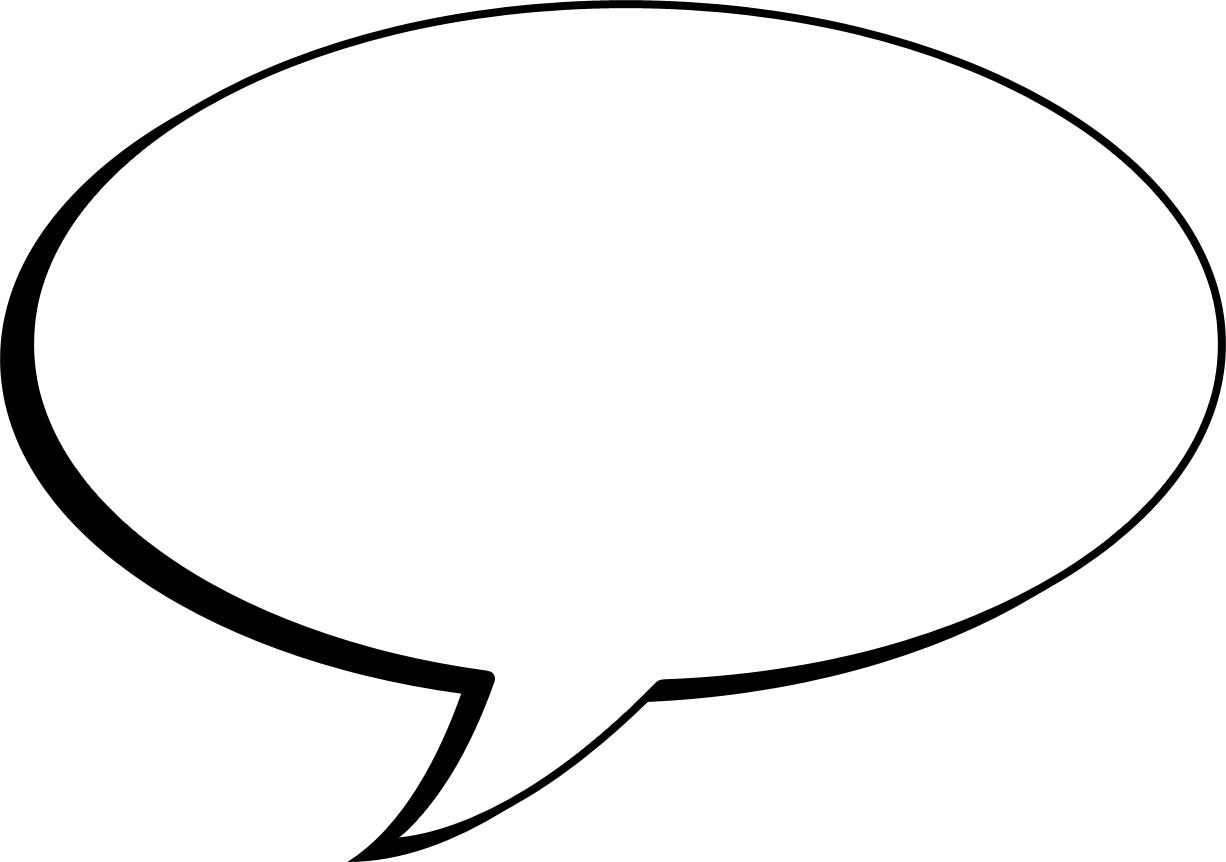 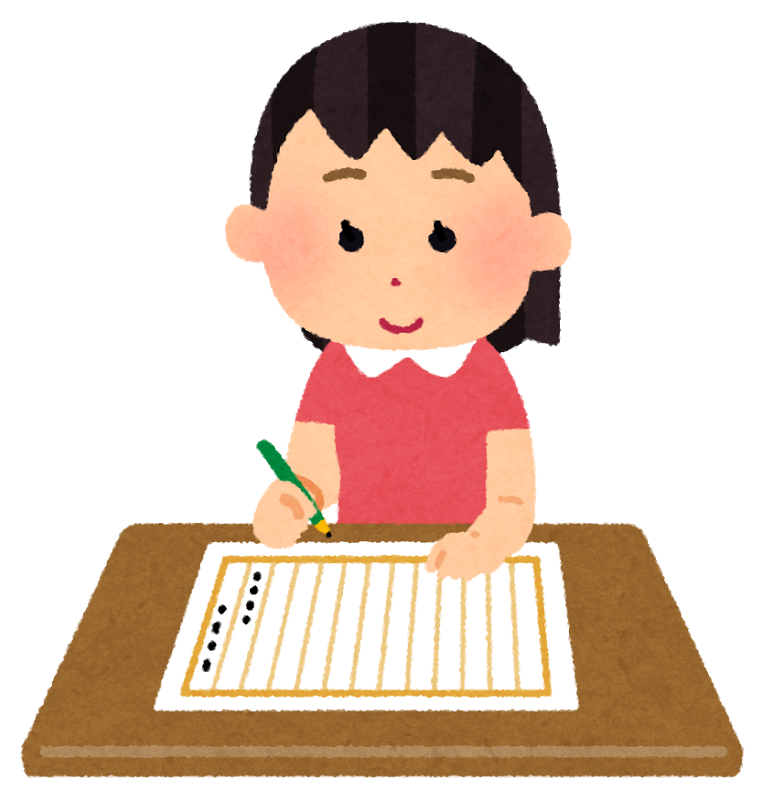 	がんばってね！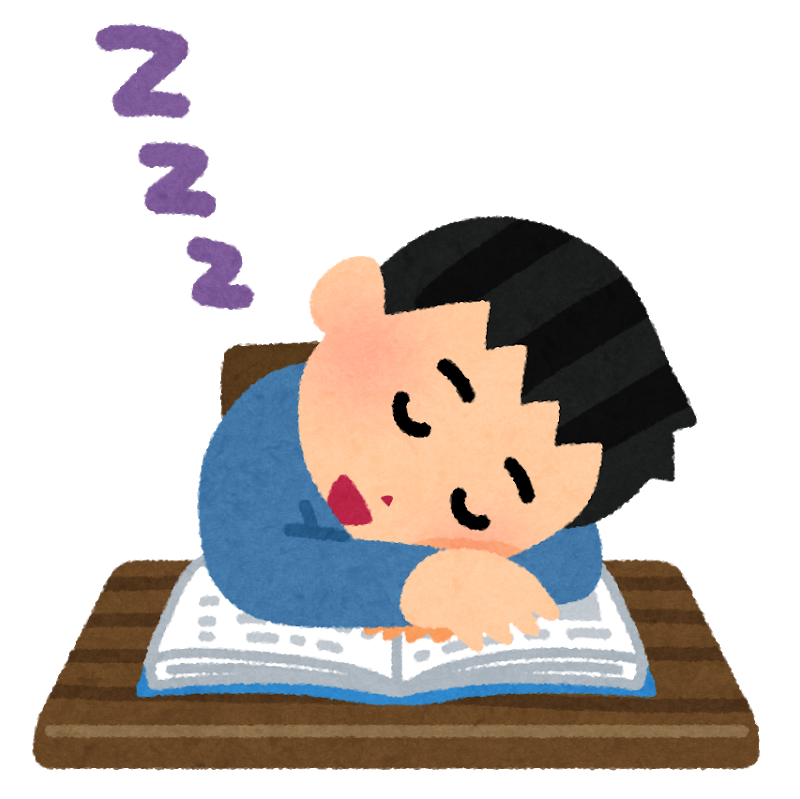 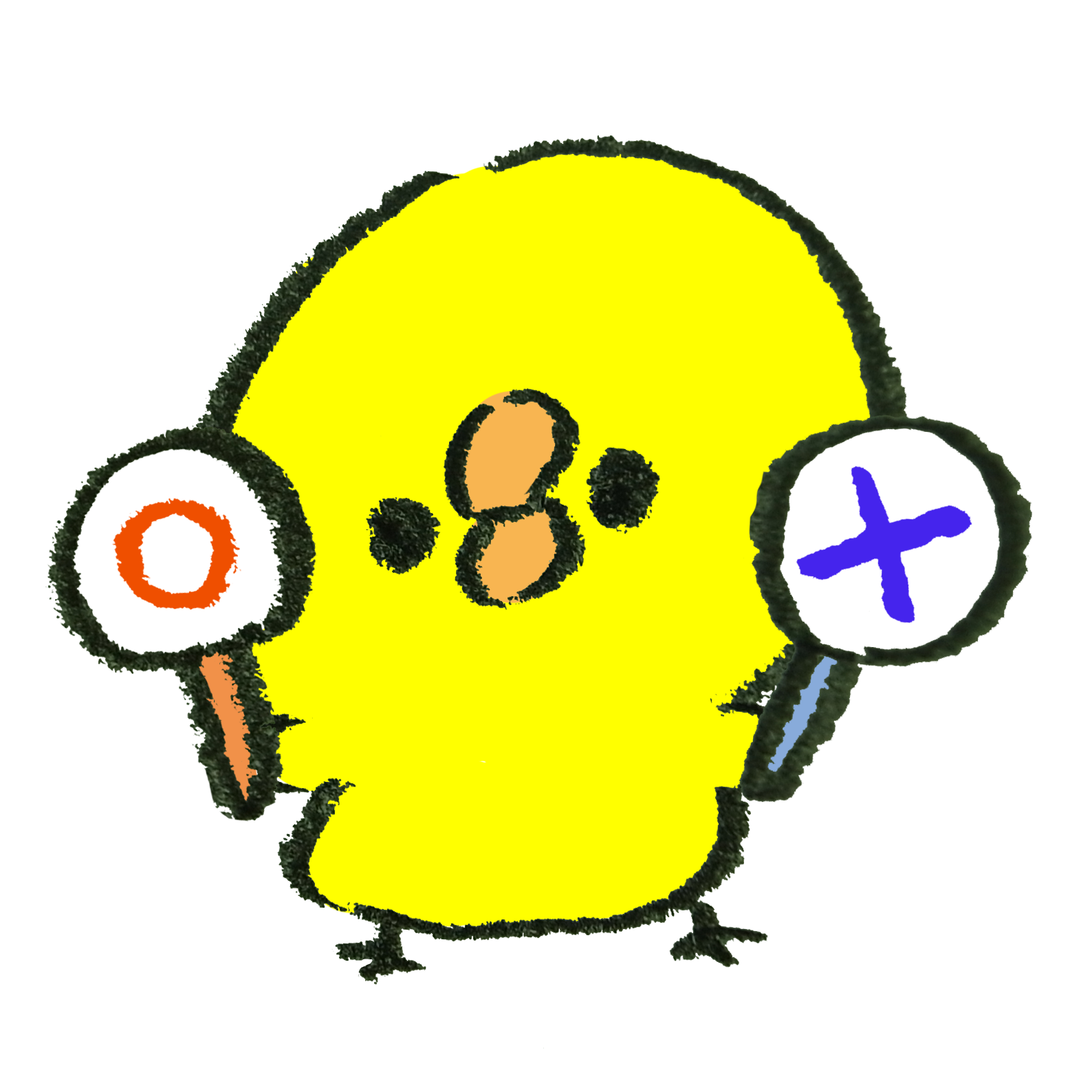 教科名課題提出日・備考国語漢字プリント４月２３日（木）社会社会4月16日～4月23日歴史の問題プリント2枚４月２３日（木）社会4月24日～4月29日　　あなたの社会科意識調査プリント４月３０日（木）数学４／１６に配布されたプリント１枚(両面)に氏名をかき、やりとげて２３日(木)に提出4月23日(木)理科理科の復習　小学５年NO.2　プリント６枚答え合わせはしなくていいです。４月２３日（木）英語英語マスターノートP６～P９のアルファベットの練習４月２３日（木）音楽校歌の視写プリント(まだの人)４月２３日（木）その他「今、大切にしていること」作文４月２３日（木）